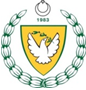 KUZEY KIBRIS TÜRK CUMHURİYETİTARIM VE DOĞAL KAYNAKLAR BAKANLIĞI 27 Ağustos 2021 Cuma Tarım Dairesi İthal ve Yerli Numune Sonuçları Tablosu: 27 Ağustos 2021 Cuma Tarım Dairesi İthal ve Yerli Numune Sonuçları Tablosu: 27 Ağustos 2021 Cuma Tarım Dairesi İthal ve Yerli Numune Sonuçları Tablosu: 27 Ağustos 2021 Cuma Tarım Dairesi İthal ve Yerli Numune Sonuçları Tablosu:İsimYerli/ithalÜrünAnalizSonucu1CahideKılıçİthalPancarTemiz2CahideKılıçİthalŞeftaliTemiz3Svs Tic. Ltd.İthalElma GoldenTemiz4Svs Tic. Ltd.İthalŞeftaliTemiz5Svs Tic. Ltd.İthalArmut S.MTemiz6Svs Tic. Ltd.İthalPancarİmha7HürsenTarımÜr.İthalDomatesTemiz8CahideKılıçİthalElma GoldenTemiz9M. Hacı Ali Ltd.İthalKepek (Yemlik)Temiz10ToprakÜrünleriKurumuİthalMısır (Yemlik)Temiz11Köşe Tic. Ltd.İthalDomatesTemiz12Deftera Gıda Ltd.İthalDomatesTemiz13HürsenTarımÜr.İthalDomatesTemiz14Svs Tic. Ltd.İthalDomatesTemiz15Svs Tic. Ltd.İthalPancarTemiz16Svs Tic. Ltd.İthalBeyazÜzümMenşeineİade17HalilKasap Paz.İthalDomatesTemiz18CahideKılıçİthalÇeriDomatesİmha19CahideKılıçİthalArmut S.MTemiz20CahideKılıçİthalDomatesTemiz21Onbaşıİşl. Ltd.İthalArmut S.MTemiz22Onbaşıİşl. Ltd.İthalÇeriDomatesTemiz23ToprakÜrünleriKurumuİthalArpa (Yemlik)Temiz24ToprakÜrünleriKurumuİthalMısır (Yemlik)Temiz25HürsenTarımÜr.İthalDomatesTemiz23Svs Tic. Ltd.İthalÜzümTemiz27Svs Tic. Ltd.İthalDomatesTemiz28Svs Tic. Ltd.İthalŞeftaliTemiz29BayurTarımÜrünleriİthalKavunTemiz30CahideKılıçİthalSiyah ErikTemiz31CahideKılıçİthalElma GalaTemiz32CahideKılıçİthalŞeftaliTemiz33CahideKılıçİthalNektarinTemiz34Svs Tic. Ltd.İthalNektarinTemiz35Onbaşıİşl. Ltd.İthalDomatesTemiz36Orç FoodsİthalArmutTemiz37Orç FoodsİthalDomatesTemiz38Onbaşıİşl. Ltd.İthalPancarMenşeineİade39Onbaşıİşl. Ltd.İthalElma GoldenTemiz40Onbaşıİşl. Ltd.İthalElma GalaTemiz41ŞifaVolkanYeşiltyurtSultaniÜzümTemiz42MahmutKaranfillerAslanköyBabutsaLimit Üstü43NurettinGürkanAslanköyBabutsaLimit Üstü44Abdullah ÖzdilekTatlısuHıyarTemiz45RaduGoantaTatlısuHıyarTemiz46Mehmet AkkayaTatlısuHıyarTemiz47GökhanAkkoyunAğıllarDomatesTemiz48DurmuşSerhoşSınırüstüSoğanTemiz49EkremCivisilliİskeleKapyaBiberTemiz50YoranTarımBostancıDomatesTemiz51YoranTarımBostancıPatlıcanTemiz52EnginHürsenBostancıDomatesTemiz53MuharremBilsinBostancıBamyaTemiz54MuharremBilsinBostancıDolmalıkBiberTemiz55MuharremBilsinBostancıAcurTemiz56NecatKasKalkanlıDolmalıkBiberTemiz57AyterÖztoygarYaylaHıyarTemiz58RüstemPortakalcıBostancıÇarlistonBiberTemiz59DoğanDemirkayaYeşilyurtSultaniÜzümTemiz60EnverOsmanlıÇamlıbelSiyahÜzümTemiz61AdıGüzelÇamlıbelBeyazÜzümTemiz